PENERAPAN MODEL DISCOVERY LEARNING PADA SUBTEMA KEBERAGAMAN BUDAYA BANGSAKU UNTUK MENINGKATKAN KEAKTIFAN DAN HASIL BELAJAR SISWA KELAS IV SDN  LEUWILIANG KABUPATEN SUMEDANG SKRIPSIDiajukan Sebagai Salah Satu Syarat untuk Memperoleh Gelar Sarjana Program Studi Pendidikan Guru Sekolah Dasar Fakultas Keguruan dan Ilmu Pendidikan Universitas Pasundan 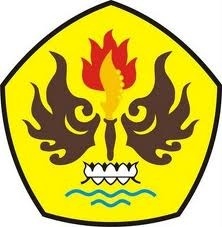 SULISTYANINGSIH 105060318PENDIDIKAN GURU SEKOLAH DASARFAKULTAS KEGURUAN DAN ILMU PENDIDIKANUNIVERSITAS PASUNDAN BANDUNG2014